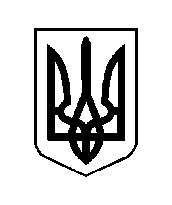 УкраїнаДрабівська районна державна адміністраціяЧЕРКАСЬКОЇ ОБЛАСТІВІДДІЛ ОСВІТИ							НАКАЗ28.08.2015                                                                                         № 125Про організацію  науково-методичної роботиз  педагогічними кадрами закладів дошкільноїосвіти району в 2015-2016 н. р.	На виконання   законів України «Про освіту», «Про дошкільну освіту», «Про охорону дитинства», Базового компонента дошкільної освіти в Україні, Положення  «Про методичну роботу з педагогічними кадрами в закладах  освіти», з метою вдосконалення професійного рівня педагогічних кадрів дошкільних навчальних закладів, надання їм дієвої допомоги з питань організації освітнього процесу  та підвищення рівня якості дошкільної освіти в районі,  методична служба відділу освіти Драбівської районної державної адміністрації керується  Законом України «Про внесення змін до законодавчих актів з питань загальної середньої та дошкільної освіти щодо організації навчально-виховного процесу», новим Положенням про районний (міський) методичний кабінет (центр), іншими документами та урядовими рішеннями в галузі освіти, наказами і розпорядженнями Міністерства освіти та науки України, департаменту освіти і науки Черкаської облдержадміністрації, Черкаського обласного інституту післядипломної освіти педагогічних працівників.                     Робота методичної служби впродовж 2014-2015 навчального року була спрямована на підвищення фахового рівня педагогів - дошкільників, формування їх готовності до впровадження освітніх інновацій та мотивації до самоосвіти, розвиток творчої ініціативи.	Методична діяльність у районі будується і проводиться за принципом систематичної аналітико-діагностичної діяльності, де враховуються інтереси і запити різних категорій педагогів та керівників навчальних закладів через анкетування, експрес-опитування, надання пропозицій тощо. 	В 2014-2015 навчальному році відділ освіти, методична служба  спрямували методичну роботу з кадрами закладів дошкільної освіти  району на  вирішення таких проблем:  -оновлення змісту дошкільної освіти відповідно до суспільних запитів, потреб інноваційного розвитку науки;   -оновлення змісту, форми, методів і засобів навчання, виховання і розвитку дітей дошкільного віку відповідно до вимог нової редакції Базового компонента дошкільної освіти, програми виховання та навчання дітей від 2 до 7 років «Дитина»,  Програми розвитку  дітей старшого дошкільного віку «Впевнений старт»;модернізація структурної моделі науково – методичної  роботи з педагогами у відповідності  до сучасних вимог; активізація роботи з кадрами на  удосконалення професійної компетентності педагогів -дошкільників;- підвищення якості дошкільної освіти через створення комплексного методичного    забезпечення освітнього процесу ДНЗ з використанням інформаційно-комп′ютерних технологій ;популяризація обов’язкової дошкільної освіти для дітей п’ятирічного віку через різні форми її здобуття;зміцнення навчально-методичної та матеріально-технічної бази дошкільних навчальних закладів;забезпечення особистісного зростання кожної дитини з урахуванням її задатків, здібностей , індивідуальних психічних і фізичних особливостей;урізноманітнення форм навчально-виховного впливу шляхом організації індивідуальних занять, проведення гурткової (секційної, студійної) роботи з дітьми, використання інноваційних технологій;удосконалення механізмів моніторингу освітнього процесу;вивчення, узагальнення та поширення передового педагогічного досвіду місцевого, обласного, всеукраїнського рівнів;- формування різнобічно розвиненої, духовно багатої, оптимістично та патріотично налаштованої особистості, починаючи з перших років життя дитини і  завершуючи її вступом до школи. - забезпечення фізичного, психічного і соціального розвитку дітей  раннього віку (від 1 до 3 років), їх безболісної адаптації до змінних умов життя та успішного входження у соціальне середовище;-здійснення патріотичного  виховання у контексті розвитку духовного потенціалу особистості дитини дошкільного віку;  -трудове виховання в процесі організованої й самостійної предметно-практичної діяльності дітей;-забезпечення наступності в реалізації завдань духовного, патріотичного, трудового виховання між дошкільною і початковою ланками освіти.  сприяння доступності здобуття дошкільної освіти для дітей з особливими потребами (вадами психічного, фізичного розвитку;популяризація ідей здорового способу життя, безпечної поведінки у довкіллі, спеціальних знань з безпеки життєдіяльності серед дітей та батьківської громадськості;урізноманітнення форм спільної роботи з батьками; забезпечення максимального використання виховного потенціалу педагогів і родини у вихованні особистості; підвищення рівня психолого-педагогічної культури батьків, формування у них свідомого розуміння власної активної позиції у вихованні своїх дітей; заохочення батьків до участі у освітньому процесі на засадах рівності, партнерства та взаємоповаги; залучення батьків до створення належних умов для успішної життєдіяльності та розвитку дітей у дошкільному закладі.забезпечення наступності в реалізації завдань духовного, патріотичного, трудового виховання між дошкільною і початковою ланками освіти.  оновлення змісту, форм, методів і засобів навчання, виховання та розвитку дітей дошкільного віку  відповідно  до вимог Базового компонента дошкільної освіти та програм розвитку дитини;продовження створення умов для використання у системі дошкільної освіти ІКТ та впровадження в закладах дошкільної освіти проекту «Електронний дошкільний навчальний заклад».        Районний методичний кабінет, забезпечуючи методичний супровід впровадження нового змісту дошкільної освіти, організував методичне навчання всіх категорій педагогічних працівників з урахуванням кваліфікаційного рівня, стажу педагогічної діяльності, індивідуальних запитів, вимог держави до змісту сучасної дошкільної освіти. Зміст освітньої роботи в дошкільних навчальних закладах в 2014-2015 навчальному році відповідав основним концептуальним положенням Базового компонента дошкільної освіти, яким визначено вимоги до рівня освіченості, розвиненості й вихованості дитини 6 (7) років перед її вступом до школи. На виконання даних завдань протягом 2014-2015 н.р. діяло  6 профільних методичних об’єднань з актуальних проблем.Всі заходи  були спрямовані на впровадження в закладах дошкільної освіти досягнень педагогічної науки з проблеми: «Формування ключових компетенцій педагогічних та дитячих колективів на основі використання інноваційних технологій у навчально-виховному процесі».        Головною метою в роботі відділу освіти є науково-методичне забезпечення та інформаційний супровід педагогічного процесу, організація удосконалення відповідної фахової освіти та кваліфікації педагогічних, керівних працівників закладів освіти. Однією з форм роботи з кадрами є курсова перепідготовка. У 2014-2015 навчальному році при районному методичному  кабінеті відділу освіти підвищили свій професійний рівень 28 керівників дошкільних навчальних закладів і їх резерв та 5  педагогічних працівників при  Черкаському ОІПОПП, що становить 100 % виконання плану курсової перепідготовки.      Особливого значення набула участь педагогічних працівників закладів дошкільної освіти в обласних інтернет-конференціях та інтернет-семінарах. 	Активними учасниками означених заходів стали педагоги центру розвитку дитини «Берізка» смт.Шрамківка (С.І.Юрченко,І.О.Кузьменко, Л.Г.Федіна), центру розвитку дитини» Сонечко» смт. Драбів(Михлик О.А., Павлик В.Г.).	Особливої уваги набула організація науково-методичного супроводу самоосвіти педагогів з метою відстеження ефективності курсової перепідготовки та методичної роботи педагогів в міжкурсовий період. Систематично планувався звіт педагогів на районних методичних об’єднаннях.  	У 2014-2015 н.р. у закладах дошкільної освіти району працювали 127 педагогічних працівників. Повну вищу освіту мають 60 педагогічних працівників (47% ), що на 1 % вище у порівнянні з минулим навчальним роком. З кваліфікаційною категорією «спеціаліст вищої категорії» працювало 8 педпрацівників, педагогічне звання «Вихователь-методист» мають 22 педагоги . Підвищенню фахової майстерності педагогів дошкільних навчальних закладів сприяли також  епізодичні семінари, семінари-практикуми, проведення яких було спрямоване на знаходження неординарних шляхів удосконалення якості педагогічного процесу, на задоволення вимог сьогодення та запитів батьків на якісну дошкільну освіту.                                   Успішно діяла  педагогічна майстерня керівників районних методичних об’єднань педагогічних працівників дошкільних навчальних закладів та громадських методистів з проблеми: «Нові домінанти методичної роботи з педагогами-дошкільниками». Особлива увага приділялась роботі з керівниками закладів. На   базі дошкільних навчальних закладів «Калинка» с.Золотоношка та «Берізка» с.Погреби  відбулося районне методичне об’єднання  керівників дошкільних навчальних закладів  та вихователів навчально-виховних комплексів «загальноосвітня школа-дошкільний навчальний заклад» з проблеми: «Формування патріотично налаштованої особистості  дитини дошкільного віку в освітньому закладі». В ході заходу завідувачем дошкільного навчального закладу «Берізка» с.Погреби  Богославець Н.М. був проведений майстер-клас  із використання музейної  педагогіки для ознайомлення дошкільників з  народними звичаями та традиціями. Кожен заклад  в ході методичних заходів презентував створення сучасних умов для виконання вимог Базового компонента дошкільної освіти щодо всебічного розвитку особистості дитини дошкільного віку.Актуальні питання організації освітнього процесу в закладах дошкільної освіти  розглядалися на районному методичному об’єднанні вихователів різновікових груп дошкільних навчальних закладів та НВК «ЗОШ -ДНЗ» з проблеми: «Формування життєвої компетентності дошкільників у різновіковій групі  за  Програмою виховання і навчання дітей  від двох до семи років «Дитина». Керівник методичного об’єднання Некоз А.О. особисто презентувала слухачам предметно-розвивальне середовище для виконання вимог Базового компонента дошкільної освіти, ознайомила педагогів  із ігровим модулем для пісочної релаксації, провела педагогічний брифінг про використання музейної педагогіки в організації освітнього процесу з дітьми дошкільного віку, зацікавила присутніх  організація та проведення освітньої роботи з дітьми молодшого дошкільного  віку на тему:  «Ми живемо на Україні».   На високому методичному рівні були проведені семінари-практикуми по формуванню основ патріотичного виховання дітей дошкільного віку. Педагоги центру розвитку дитини «Берізка»смт.Шрамківка(Тищенко Н І., Кутченко Т.М.,), дошкільного навчального закладу Малятко» с.Олімпіадівка (Скляр Н.В.), дошкільного навчального закладу «Сонечко» с.Михайлівка (Головань Н.В.), дошкільного навчального закладу “Казка” садка С.Русової (Грінько І.М.), Митлашівського НВК «ЗОШ І-ІІст.-ДНЗ» (Прудько І.В., Чала С.О) організували методичні бенефіси та майстер-класи по патріотичному вихованню дошкільників у контексті розвитку духовного потенціалу особистості.          Протягом 2014-2015 навчального року продовжувалася робота по ознайомленню педагогів із інноваційними технологіями для розвитку дітей раннього віку, особливостями  створення  предметно-розвивального середовища і життєвого простору  в групах раннього віку. Майстер-клас з означеної проблеми  був проведений керівником методичного об’єднання вихователів  груп раннього віку Кузьменко І.О. на базі ЦРД “Берізка” смт. Шрамківка,  вихователем  ЦРД «Сонечко » смт. Драбів  Марченко С.М.. Дошкільні  заклади району продовжували працювати над впровадженням сучасної освітньої технології психолого-педагогічного проекту, розробленої лабораторією психології дошкільника інституту психології ім. Г.С. Костюка АПН України на чолі з кандидатом психологічних наук Т. Піроженко.  Результативно така робота проводиться в ЦРД «Сонечко » смт. Драбів (вихователь-методист Михлик О.Ю.), в  ЦРД “Берізка” смт. Шрамківка(вихователь-методист Юрченко С.І.).Успішно, з використанням сучасних інноваційних технологій, діяло районне методичне об’єднання музичних керівників( керівник  Жарков О.О.), в ході якого презентували досвід роботи за темою: «Формування креативності особистості засобами  художньо-естетичного розвитку» музичні керівники: Жарков О.О.( ЦРД «Сонечко» смт. Драбів),  Кутченко Т.М.( ЦРД “Берізка” смт. Шрамківка), Бровко В.В.(ДНЗ «Сонечко» с.Михайлівка). Педагоги  району ознайомилися з методикою розвитку творчих здібностей дітей за системою Карла Орфа. Пріоритетним напрямом діяльності дошкільних навчальних закладів у 2014-2015 навчальному році є спрямування освітнього процесу з дітьми 5-річного віку на  реалізацію нової редакції Базового компонента дошкільної освіти – Державного стандарту. З цією метою результативно діяло районне методичне об’єднання  вихователів старших груп(керівник-Михлик О.А.).        Творчою педагогічною майстернею  з організації роботи з дітьми старшого дошкільного віку та забезпечення їх логіко-математичного розвитку засобами інноваційної технології «Палички Кюїзенера» був семінар-практикум для вихователів старших груп на базі дошкільного навчального закладу «Котигорошко» с.Бирлівка.  Досвідом роботи з колегами ділилася вихователь Малнацька Л.О., яка  провела майстер-клас з означеної проблеми.           Головна проблема, над якою працювали районні методичні об’єднання всіх груп, -   «Розвиток творчої активності та підвищення професіоналізму педагогічних кадрів, використання новітніх технологій та створення належного розвивального  середовища  в групах».       	 Важливим напрямком  науково-методичної  роботи є  навчання   молодих педагогів (керівник-Жук Т.А.). На засіданнях школи молодого вихователя  був організований бенефіс вихователя-методиста ЦРД «Сонечко» смт. Драбів Михлик О.А щодо планування навчально-виховного процесу з дітьми, створення предметно-розвивального середовища в групах для самореалізації особистості дитини в різних видах діяльності, презентувалися нові педагогічні технології для використання в роботі з дітьми дошкільного віку.          	           Ефективною була робота  районного клубу новопризначеного керівника дошкільного навчального закладу з проблеми: « Роль керівника у створенні іміджу сучасного дошкільного навчального закладу», засідання якого були проведені на базі   дошкільних навчальних закладів «Калинка» с.Золотоношка, «Малятко» с.Олімпіадівка.  В ході заходу відбувся педагогічний брифінг  щодо створення  іміджу дошкільного навчального закладу серед  громадськості. Майстер-клас для колег провела керівник клубу Ситник В.І.. Керівники ознайомились з калейдоскопом  використання інноваційних технологій для розвитку творчого потенціалу дошкільника            Участь педагогів у всіх  методичних заходах району сприяла ознайомленню із сучасними науковими здобутками, новими технологіями навчання та виховання. В ході заходів доводилась  інформація про результати наукових досліджень, перспективний педагогічний досвід в галузі дошкільної педагогіки та дитячої психології, теорії і практики дошкільної освіти, надавалась дієва допомога педагогам в удосконаленні професійної майстерності.  На професійний ріст педагогів позитивно вплинула і робота опорних дошкільних закладів: ЦРД «Сонечко» смт. Драбів- забезпечення  особистісного зростання кожної дитини з урахуванням   її задатків, здібностей, індивідуальних, психічних і фізичних особливостей   відповідно вимог  нової редакції Базового компонента дошкільної освіти,   використання освітніх новітніх технологій в методичній роботі з педагогічними кадрами дошкільних навчальних закладів, забезпечення безпеки життєдіяльності дитини-дошкільника та формування її правової культури».          ЦРД “Берізка” смт. Шрамківка  -модернізація  управлінської діяльності керівника закладу,урізноманітнення форм роботи з батьками та забезпечення наступності між дошкільною та початковою ланками освіти.  Дошкільний навчальний  заклад “ Казка”, садок Софії Русової с.  Драбове-Барятинське з проблем:модернізація  управлінської  діяльності керівника закладу, сучасні форми співпраці дошкільних навчальних закладів з родинами вихованців, створення умов для розгортання і збагачення різних видів дитячої діяльності.  Дошкільний навчальний заклад «Берізка» с.Погреби: модернізація роботи в різновіковій групі.  Дошкільний навчальний  заклад «Сонечко» с.Великий Хутір та дошкільний навчальний  заклад «Яблунька»с.Золотоношка:організація безпеки життєдіяльності дітей та працівників в дошкільному навчальному закладі.  Перервинцівський  навчально-виховний комплекс «Загальноосвітня школа І-ІІІ ст.-дошкільний навчальний заклад»:урізноманітнення форм роботи з батьками та забезпечення наступності між дошкільною та початковою ланками освіти.	 На методичних заходах використовувалися  різноманітні та  цікаві форми роботи: це ярмарки педагогічних знахідок, бенефіс педагога,  методичні панорами, методичні фестивалі, презентації, майстер-клас, педагогічні майстерні, педагогічні виставки, панорами педагогічних досягнень, конкурси, трибуна вільних думок та інші.   	 Протягом року успішно  продовжувала працювати  районна  творча група  з проблеми:  «Використання  новітніх освітніх технологій для формування життєтворчої особистості дитини».  	Особлива увага приділялася навчанню  громадських методистів та керівників районних методичних об’єднань під час  постійно діючого семінару-практикуму  з проблеми: « Нові домінанти методичної роботи з педагогами-дошкільниками».     	 На високому методичному рівні був проведений фестиваль творчості педагогів, які атестувалися в 2015 році. Методичний захід засвідчив значний зріст фахової майстерності педагогів, розвиток їх творчості, досконале знання сучасних інноваційних технологій роботи з дошкільниками, вміння перебудувати свою роботу відповідно вимог часу.	Одним із пріоритетних завдань дошкільної освіти району було  створення в  закладах дошкільної освіти  належних умов для навчання та виховання дітей, підготовку сучасних навчально-методичних посібників, тому  вихователі були активними учасниками ХХ районної виставки передових педагогічних технологій «Впроваджуємо нову редакцію Базового компонента дошкільної освіти в Україні» та підготували  матеріали на  ХХ обласну виставку передових педагогічних технологій.  За підсумками обласної виставки вихователі ЦРД «Сонечко» смт. Драбів Павлик В.Г. та Ситник Г.М. нагороджені дипломом  Департаменту освіти і науки Черкаської обласної державної адміністрації, вихователь ЦРД «Сонечко» смт. Драбів Пивовар Ю.П. отримала сертифікат Черкаського обласного інституту післядипломної освіти педагогічних працівників Черкаської обласної ради.          На січневих  та серпневих секційних методичних об’єднаннях колективами  представлена педагогічна панорама дидактичних посібників для формування у дітей дошкільного віку почуття патріотизму, любові до рідного краю.Продовжується робота закладами дошкільної освіти  щодо впровадження в освітній процес проекту «Електронний дошкільний навчальний заклад». До мережі Інтернет підключено 17 дошкільних навчальних закладів.        Проаналізувавши роботу дошкільного підрозділу райметодкабінету, освітній рівень педагогічних кадрів,    стан навчально-виховного  процесу в днз та НВК «ЗОШ –днз, враховуючи останні рекомендації щодо організації і проведення методичної роботи з педагогічними кадрами в системі безперервної післядипломної педагогічної освіти, схвалені листом Міністерства освіти і науки України від 23.07.2002 р. № 1/9-218, інструктивно-методичні рекомендації Міністерства освіти і науки від 20.05.2015 № 1/9 - 249 «Організація освітньої  роботи  в    дошкільних навчальних закладах  у 2015 /2016 навчальному році»,  лист МОН України від 03.07.2009 №1/9-455 «Планування роботи в дошкільних навчальних закладах», Концепцію національно-патріотичного виховання дітей та молоді та з метою підвищення фахової майстерності     педагогічних кадрів району, активізації їх творчого потенціалу, прояву ініціативи для поліпшення освітнього процесу з дітьми  відповідно нової редакції Базового компонента дошкільної освітиНАКАЗУЮ:1. Розпочати роботу над  реалізацію районної  науково - методичної проблеми «Розвиток інноваційного потенціалу  педагогів в умовах модернізації діяльності методичної служби».  2. Керівникам  дошкільних навчальних закладів, директорам  навчально – виховних комплексів «загальноосвітня школа – дошкільний навчальний заклад» району:2.1. Спрямувати методичну роботу з кадрами в районі на  вирішення таких проблем:    продовження оновлення змісту, форми, методів і засобів навчання, виховання і розвитку дітей дошкільного віку відповідно до вимог нової редакції Базового компонента дошкільної освіти, програми виховання та навчання дітей від 2 до 7 років «Дитина».- підвищення якості дошкільної освіти через такі змістові напрями:-патріотичне виховання;-екологічне виховання;-формування основ здорового способу життя;-комунікативно-мовленнєвий розвиток дошкільників;модернізація структурної моделі науково – методичної  роботи з педагогами у відповідності  до сучасних вимог; -популяризація обов’язкової дошкільної освіти для дітей п’ятирічного віку         через різні форми її здобуття;забезпечення розвитку творчої особистості  кожного дошкільника через впровадження передових інноваційних технологій;удосконалення механізмів моніторингу освітнього процесу;вивчення, узагальнення та поширення передового педагогічного досвіду місцевого, обласного, всеукраїнського рівнів;сприяння доступності здобуття дошкільної освіти для дітей з особливими потребами (вадами психічного, фізичного розвитку;урізноманітнення форм спільної роботи з батьками; забезпечення максимального використання виховного потенціалу педагогів і родини у вихованні особистості; підвищення рівня психолого-педагогічної культури батьків, формування у них свідомого розуміння власної активної позиції у вихованні своїх дітей; заохочення батьків до участі у освітньому процесі на засадах рівності, партнерства та взаємоповаги; залучення батьків до створення належних умов для успішної життєдіяльності та розвитку дітей у дошкільному закладі. продовження створення умов для використання у системі дошкільної освіти ІКТ та впровадження в закладах дошкільної освіти проекту «Електронний дошкільний навчальний заклад».                          3.  РАЙОННОМУ  МЕТОДИЧНОМУ  КАБІНЕТУ                                                       (дошкільному підрозділу):3.1. Забезпечити ефективну діяльність таких колективних форм методичної роботи:   3.2Конференція педагогічних працівників дошкільних закладів освіти з проблеми “Підсумки роботи за 2014-2015 н. р. та основні завдання щодо забезпечення якісної освіти на 2015-2016 н. р.”.3.3. Провести ХХІ районну виставку передових педагогічних технологій «Забепечуємо якісну дошкільну освіту відповідно нової редакцію Базового компонента дошкільної освіти в Україні» та підготувати матеріали на  ХХІ обласну виставку передових педагогічних технологій.3.4.  Організувати педагогічну панораму дидактичних посібників для формування у дітей дошкільного віку національної свідомості, почуття патріотизму (на січневих та серпневих секційних методичних об’єднаннях).3.5.Організувати  творчий зліт педагогів,, які атестуються у 2016 році з проблеми: «Використання  інноваційних педагогічних технологій для  забезпечення якісної дошкільної освіти». 3.6.Провести районні конкурси:на кращий методичний куточок;на краще навчально-ігрове середовище для національно-патріотичного виховання дошкільників;на кращу територію дошкільного закладу.         3.7. Забезпечити систематичну роботу районних методичних обєднань з періодичністю 3 рази на рік  з таких проблем:	3.7.1.Якість управлінської діяльності керівника–важливий компонент іміджу  дошкільного навчального закладу (для завідувачів днз). Заняття провести на базі ЦРД «Сонечко» смт.Драбів, днз «Берізка» с.Безбородьки та днз «Сонечко» с.Безпальче, Левченківського НВК «ЗОШ І-ІІ ст.-ДНЗ»(об’єднано), днз «Яблунька» с.Кононівка, днз «Веселка» с.Гречанівка та Ковалівського НВК «ЗОШ І-ІІІст-ДНЗ»(об’єднано» (керівник   Просяник О.М.). 3.7.2. Використання інноваційних педагогічних технологій в освітньому процесі  старших дошкільників (для вихователів   дітей 5-ти річного віку. (Керівник Михлик О.А.). Заняття провести на базі ЦРД «Берізка» смт Шрамківка, ЦРД «Сонечко» смт.Драбів, днз «Сонечко» с.Великий Хутір.3.7.3. Формування життєвої компетентності дітей раннього віку (для вихователів груп раннього віку). Заняття провести   на базі ЦРД «Сонечко» смт Драбів, ЦРД «Берізка» смт.Шрамківка та днз «Веселка» с. Гречанівка(об’єднано), днз «Казка», садок Софії Русової с.Драбове-Барятинське ( керівник Кузьменко І.О.)  3.7.4. Інноваційні педагогічні технології в освітньому процесі з дітьми різновікової  групи. Заняття провести   на базі  днз «Берізка» с.Погреби  та  днз «Яблунька» с.Мойсівка, Свічківського НВК «ЗОШ І-ІІІст.-днз» та Остапівського НВК «ЗОШ І ст.-днз», днз «Волошка» та «Колосок»  с.Білоусівка. (Некоз А.О. )3.7.5. Інноваційні технології для реалізації завдань художньо-естетичного розвитку дошкільників.. Заняття провести  на базі ЦРД «Сонечко» смт.Драбів, днз «Казка», садка Софії Русової с.Драбове-Барятинське ЦРД «Берізка» смт Шрамківка (для музичних керівників)  (керівник Жарков О.О.) 3.8. Організувати роботу клубу  молодого вихователя «Творчість» з проблеми:  	«Інноваційна діяльність педагогів в контексті формування життєздатної  творчої особистості дошкільника» на базі ЦРД «Сонечко» смт.Драбів, днз «Сонечко» с.Михайлівка, днз «Казка», садка Софії Русової с.Драбове-Барятинське(керівник Скорофатова З.Т.) відповідно додаткового плану).       3.9. Забезпечити роботу школи  молодого завідувача з проблеми «Роль керівника у створенні іміджу сучасного дошкільного навчального закладу» на базі днз «Казка» с.Драбове-Барятинське, ЦРД «Берізка» смт.Шрамківка, днз «Котигорошко» с.Бирлівка  (для новопризначеного керівника. Керівник  Ситник В.І., відповідно додаткового плану).  3.10. Забезпечити роботу лабораторій педагогічної майстерності з проблем: -нові домінанти методичної роботи з педагогами-дошкільниками(керівник Просяник О.М.. Для громадських методистів та керівників районних методичних об’єднань).   Заняття провести на базі ЦРД «Сонечко» смт Драбів,  днз «Казка», садок Софії Русової с .Драбове-Барятинське.- нові підходи до національно-патріотичного виховання дітей дошкільного віку (для вихователів. Керівник Павлик В.Г.).Заняття провести на базі ЦРД «Сонечко» смт Драбів,днз «Сонечко»с.Михайлівка та днз «Сонечко» с. Рождественське(об’єднано)-науково-методичний супровід інтерактивної взаємодії дорослих об’єктів освітнього процесу(для керівників, вихователів.Керівник Юрченко С.І.). Заняття провести на базі днз «Яблунька» с.Мойсівка та днз «Берізка» с.Погреби(об’єднано), ЦРД «Берізка» смт.Шрамківка.  3.11. Провести епізодичні семінари-практикуми з проблеми: - науково-методичний семінар-практикум з участю науковців Переяслав-Хмельницького університету імені Г.Сковороди для вихователів закладів дошкільної освіти  з проблеми: комунікативно-мовленнєвий розвиток дошкільників. Заняття провести на базі  ЦРД «Сонечко»смт Драбів. 3.12. Організувати «майстер-клас» з проблеми «Формування екологічної компетенції дітей дошкільного віку»  (вихователь  ЦРД «Сонечко» смт. Драбів  Олексієнко В.В.)   3.13. Організувати консультативні пункти:- з питань планування роботи за   програмою « Дитина», новою редакцією Базового компонента дошкільної освіти та відповідно наказу МОН України від 20.04.2015 №446 «Про затвердження гранично допустимого навантаження на дитину дошкільних навчальних закладах різних типів та форми власності», національно-патріотичного виховання дошкільників, для педагогічних працівників дошкільних навчальних закладів району на базі:- райметодкабінету- ЦРД «Сонечко» смт. Драбів;- ЦРД «Берізка» смт. Шрамківка;- днз «Казка», садок Софії Русової с. Драбове-Барятинське.  3.14. З метою вивчення і поширення передового педагогічного досвіду забезпечити роботу шкіл передового педагогічного досвіду з таких проблем:-науково-методичний супровід інтерактивної взаємодії дорослих об’єктів освітнього процесу.Керівник Юрченко С.І..-виховання основ безпечної поведінки в різних життєвих ситуаціях»  (вихователь ЦРД «Сонечко» смт. Драбів  Марченко С.М.) - використання  інноваційних технологій в методичній роботі з педагогічними кадрами дошкільних навчальних закладів. Керівник Михлик О.А.)- безпека життєдіяльності учасників навчально-виховного процесу.Керівник Жук Т.А. 3.17. Затвердити опорні дошкільні заклади:  Центр розвитку дитини “Сонечко”  смт Драбів з проблем:-   інноваційні педагогічні технології в освітньому процесі з дітьми дошкільного віку; - забезпечення безпеки життєдіяльності дитини-дошкільника та формування її правової культури».         -    національно-патріотичного виховання дітей дошкільного вікуЦентр розвитку дитини “Берізка” смт. Шрамківка  з проблем:-    формування основ здорового способу життя у дітей дошкільного віку.  - модернізація  управлінської діяльності керівника закладу.  - урізноманітнення форм роботи з батьками та забезпечення наступності між дошкільною та початковою ланками освіти.  Дошкільний навчальний  заклад “ Казка”, садок Софії Русової с.  Драбове-Барятинське з проблем:- модернізація  управлінської  діяльності керівника закладу;   - « сучасні форми співпраці дошкільних навчальних закладів з родинами вихованців».- створення умов для розгортання і збагачення різних видів дитячої діяльності.  Дошкільний навчальний заклад «Берізка» с.Погреби:- модернізація роботи в різновіковій групі.-  Дошкільний навчальний  заклад «Сонечко» с.Великий Хутір та дошкільний навчальний  заклад «Яблунька»с.Золотоношка:- організація безпеки життєдіяльності дітей та працівників в дошкільному навчальному закладі.  Перервинцівський  навчально-виховний комплекс «Загальноосвітня школа І-ІІІ ст.-дошкільний навчальний заклад»:урізноманітнення форм роботи з батьками та забезпечення наступності між дошкільною та початковою ланками освіти. 3.18  Продовжити  роботу районної творчої групи з проблеми: «Використання  новітніх освітніх  інновацій для  розвитку творчої особистості дошкільника  на виконання державних стандартів дошкільної освіти». (керівник Просяник О.М.. Заняття  проводити на базі ЦРД «Сонечко смт. Драбів, ЦРД “Берізка” смт. Шрамківка,  днз “Сонечко” с. Великий Хутір, днз “  Казка» с.   Драбове-Барятинське).   3.19. Провести творчі звіти педагогів, які будуть атестуватись на вищу категорію та звання “Вихователь-методист” на тему: «Нова редакція Базового компонента дошкільної освіти  та організація педагогічного процесу  з дошкільниками  відповідно її вимог». 3.20.  Розпочати вивчення досвіду роботи вихователя  центру розвитку дитини «Берізка» смт Шрамківка Тищенко Н.І. з проблеми: «Патріотичне виховання в контексті духовного розвитку особистості дитини дошкільного віку». 3.21. Завершити вивчення досвіду роботи вихователя  центру розвитку дитини   « Берізка»  смт Шрамківка  Кузьменко І О.  з проблеми: « Забезпечення фізичного та психічного розвитку дітей раннього віку»   3.22. Організувати проведення групових та індивідуальних консультацій на допомогу педагогічним кадрам дошкільних навчальних закладів всіх категорій:-  використання інноваційних освітніх технологій;- якісна  управлінська діяльність керівника закладу;  - модернізація форм роботи з батькамипланування навчально-виховного процесу з дошкільниками відповідно вимог   програми « Дитина» та нової редакції Базового компоненту дошкільної освіти України.- створення розвивального життєвого простору для формування життєвої компетентності дошкільника.-забезпечення наступності між віковими ланками вихованців та дошкільною та початковою освітою.-новітні комп’ютерні технології при веденні документації по організації харчування дітей.-здійснення соціально-педагогічного патронату в сім’ях.3.23. Організувати проходження курсової перепідготовки педагогічними кадрами дошкільних навчальних закладів (відповідно плану-замовлення на 2016 рік) при ОІПОПП.  3.24. Кожен методичний захід супроводжувати  презентацією навчального процесу з дітьми, практичною роботою слухачів, виставкою наочних посібників. 3.25. Здійснити розподіл категорій працівників по районних методичних заходах.  3.26. Продовжувати створювати відеотеку методичних заходів для виконання нової редакції Базового компонента дошкільної освіти. 3.27. Забезпечити організацію методичних мостів з проблеми «Впровадження новітніх освітніх технологій дошкільної освіти»  між:- дошкільний навчальний заклад «Сонечко» с.Михайлівка –дошкільний навчальний заклад «Сонечко» с.Рождественське;-ЦРД «Берізка» смт Шрамківка - дошкільний навчальний заклад «Яблунька» с.Кононівка;- дошкільний навчальний заклад «Котигорошко» с.Бирлівка - дошкільний навчальний заклад «Оксанка» с. Демки4.     ЗАВІДУВАЧАМ    ДОШКІЛЬНИХ   НАВЧАЛЬНИХЗАКЛАДІВ, ДИРЕКТОРАМ Навчально-виховнихкомплексів „загальноосвітня школа –дошкільний Навчальний заклад”4.1. До 01.09.2015 року спланувати  методичну роботу з педкадрами в межах  освітнього закладу на діагностичній основі; забезпечити участь кожного педпрацівника в системі неперервної післядипломної освіти.4.2. Скласти графік охоплення районними методичними заходами всіх педагогів і домогтись його виконання.4.3. Завідувачкам одногрупових дошкільних закладів для проведення педагогічних рад обєднуватись по територіальному розміщенні або ж розглядати питання організації навчально-виховного процесу на виробничих  нарадах.4.4. Організувати творчі звіти вихователів, які атестуються у поточному році перед педколективами, батьками.4.5. Організувати щорічні творчі звіти педколективів перед громадськістю села чи селища.4.6. Проводити  в межах дошкільних закладів, навчально-виховних комплексів «ЗОШ-днз»   нетрадиційні методичні заходи  «Тижні творчості  одного з педагогів», «Тиждень патріотичного виховання», «Авторські творчі майстерні»,«Майданчики успішності педагогів, які атестуються», «Творчі лабораторії», «Виставки-конкурси», тощо. 4.7. Завідувачам  ЦРД „Сонечко смт. Драбів, ЦРД „Берізка” смт. Шрамківка скласти плани роботи творчих груп з актуальних проблем впровадження  нової редакції Базового  компонента  дошкільної освіти та  подати їх у відділ освіти до 20.10.2015 року.4.8.	Спланувати роботу із вказаних проблем завідувачам опорних дошкільних навчальних закладів та директорам опорних НВК «ЗОШ-днз». 4.9.	Створювати умови для розкриття творчого потенціалу кожного педагога, проводити низку стандартних та інтерактивних методичних заходів з урахуванням запитів педагогів для вивчення вимог нової редакції Базового  компонента  дошкільної освіти 4.10.	Знайти можливості для передплати педагогічних видань, придбання сучасної відеотехніки, залучаючи спонсорів, батьків. 4.11.	  Створити  в закладах  методичні куточки « Забезпечуємо якісну дошкільну освіту вихованців».  4.12.Проводити  моніторинг  результатів роботи вихователів, рівень розвитку дітей кожної групи.   5. Встановити по району методичні дні:     Понеділок – день консультацій для всіх категорій при відділі освіти.      Вівторок, четвер – дні вихователів всіх категорій, музичних керівників, медичних сестер.     Середа – методичний день в освітніх закладах, день консультацій в опорних дошкільних навчальних закладах та консультативних пунктах.    П׳ятниця  – день завідувачів дошкільних навчальних закладів і директорів навчально-виховних комплексів «ЗОШ - днз».   6. Графік колективних форм методичної роботи з педагогічними кадрами дошкільних навчальних закладів на 2015-2016 навчальний рік затвердити.   7. Список громадських методистів затвердити ( додаток  № 1).    8.Контроль за виконанням даного наказу покласти на завідувача  районного методичного кабінету  Шевчук В.С. та методиста дошкільного виховання РМК Просяник О.М.Начальник відділу освіти                                                  А.Г.СакунПідготував: 		методист райметодкабінету  О.М.ПросяникПогоджено:		юрист відділу освіти  С.П.Брензович                                                                                                 Додаток № 1СПИСОК ГРОМАДСЬКИХ МЕТОДИСТІВДЛЯ НАДАННЯ МЕТОДИЧНОЇ ДОПОМОГИПЕДАГОГІЧНИМ ПРАЦІВНИКАМЗАКЛАДІВ ДОШКІЛЬНОЇ ОСВІТИНА 2015-2016 НАВЧАЛЬНИЙ РІК1.  Жарков Олександр Олександрович, музичний керівник  ЦРД «Сонечко» смт. Драбів2. Жук Тетяна Анатоліївна, завідувач днз «Сонечко» с. Великий Хутір.3. Кузьменко Інна Олександрівна, вихователь ЦРД « Берізка смт.  Шрамківка.4. Куліш Катерина Іванівна, старша медична сестра ЦРД «Сонечко» смт. Драбів.5. Михлик Оксана Анатоліївна,  вихователь-методист ЦРД «Сонечко» смт. Драбів6. Марченко Світлана Миколаївна, вихователь ЦРД «Сонечко» смт. Драбів7.Некоз Алла Олексіївна, завідувач днз «Казка», садка Софії Русової с.Драбове-Барятинське.8.Олексієнко Валентина Віталіївна, вихователь ЦРД «Сонечко» смт. Драбів.9. Павлик Вікторія Геннадіївна, вихователь ЦРД «Сонечко» смт Драбів.10. Ситник Валентина Іванівна, завідувач ЦРД «Берізка» смт. Шрамківка.11.Скорофатова Зоя Тимофіївна, завідувач центру розвитку дитини «Сонечко» смт.Драбів12.Тарасевич Світлана Миколаївна, вихователь фізичної культури днз «Казка», садка Софії Русової с.Драбове-Барятинське.13. Юрченко Світлана Іванівна, вихователь-методист, психолог ЦРД «Берізка» смт.Шрамківка;